ProtocolloProt. n° _________Pos. _____Data,   ___________________ 								               Al Dirigente Scolastico            dell’IISS “Marie Curie”Savignano sul Rubicone              A.S. ___________            IL/I  CONSIGLIO/I DI CLASSE   nel rispetto della normativa vigente e del Regolamento di Istituto,                                CHIEDE/chiedono    di poter effettuare:TIPOLOGIA      viaggio di istruzione di n. ___ giorni 	   DESTINAZIONE ed EVENTO  ______________________________________________________________________DATE SVOLGIMENTO dal ____________________________________ al _________________________________ MEZZO DI TRASPORTO:    PULLMAN a noleggio       TRENO 	 AEREO    Altro   __________________PROVENIENZA DEL FINANZIAMENTO:  quote a carico alunni                                                                         spese a carico di  ____________________________________________Iniziativa prevista dal PROGETTO  __________________________________________________________________CLASSI  E ALUNNI PARTECIPANTI:FINALITA’ EDUCATIVE/DIDATTICHE, OBIETTIVI CULTURALI E FORMATIVI PREVISTI ________________________________________________________________________________________________________________________________________________________________________________________________________________________________________________________________________________________________________________________ITINERARIO E PROGRAMMA DETTAGLIATO (ora e luogo di partenza, luoghi o mostre da visitare, ora e luogo di ritorno):1° giorno___________________________________________________________________________________________________________________________________________________________________________________________2° giorno___________________________________________________________________________________________________________________________________________________________________________________________3° giorno___________________________________________________________________________________________________________________________________________________________________________________________4° giorno___________________________________________________________________________________________________________________________________________________________________________________________5° giorno___________________________________________________________________________________________________________________________________________________________________________________________Con riserva di apportare al programma le variazioni che si rendessero opportune e/o necessarie, senza snaturare le finalità del viaggio. Il tema del viaggio rientra nel programma preventivo (o, in mancanza, in quello ministeriale) del/dei Consiglio/i di Classe ________________________________________________________________________________________SERVIZI RICHIESTI: prenotazioni guide turistiche, prenotazione di ingressi per musei, siti archeologici, gallerie, mostre, giardini, ecc., biglietti per mezzi di trasporto: traghetti, battelli, funivie, bus, tram, metropolitane, ecc.________________________________________________________________________________________________________________________________________________________________________________________________Eventuali note _________________________________________________________________________________________________Il viaggio è stato approvato dai Consigli di Classe del  ___________________________________________ALBERGO _____________ STELLE, comprensivo di: UBICAZIONE ALBERGO:  VICINO AL CENTRO	 VICINO A METROPOLITANA	 ALTRO_______________SERVIZIO DI :	 PENSIONE COMPLETA	 MEZZA PENSIONE		 COLAZIONE E PERNOTTAMENTOPASTI SERVITI: 	  NELL’ALBERGO STESSO	 IN RISTORANTE		 CON CESTINO DA VIAGGIOCAMERE :	 SINGOLA PER DOCENTI	  MULTIPLA PER GLI STUDENTI 	 BAGNO IN CAMERA	 EVENTUALE SUPPLEMENTO PER CAMERA SINGOLA	ALUNNI CON INTOLLERANZE ALIMENTARI DA SEGNALARE ALL’HOTEL 	     (indicare Cognome e nome e quali intolleranze)Cognome _______________________ Nome ____________________ Intolleranze ______________________________Cognome _______________________ Nome ____________________ Intolleranze ______________________________Cognome _______________________ Nome ____________________ Intolleranze ______________________________	 ALUNNI SOTTOPOSTI A PROTOCOLLO FARMACI Cognome _______________________ Nome ____________________ ALTRO: _______________________________________________________________________________________________In allegato: - elenco alunni aderenti con firma dell’impegno alla partecipazione- Mod. 5A moduli adesione firmati dai genitori- Mod. 7A Dichiarazione disponibilità docenti accompagnatori                                                                                                              IL DOCENTE RESPONSABILE  Savignano sul Rubicone, ________________                                    ________________________________					VISTO		 SI AUTORIZZA							 NON SI AUTORIZZASavignano sul Rubicone, ___________________VISTOLA COMMISSIONE VIAGGI DI ISTRUZIONE____________________________________                                          IL DIRIGENTE SCOLASTICO____________________________________                                                     Ing. Mauro Tosi									________________________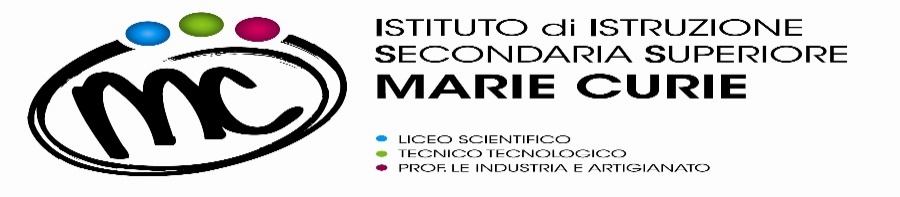 SAVIGNANO SUL RUBICONE (FC)RICHIESTA di VIAGGIO  DI  ISTRUZIONE   di  più  giorni, con hotel,  vitto,   aereo, ecc.Mod. 1BRev. 01del 30/09/2017CLASSEN. STUDENTI PARTECIPANTICLASSEN. STUDENTI PARTECIPANTICLASSE   N. STUDENTI PARTECIPANTITOTALE STUDENTI        PARTECIPANTILICEOI.T.T.I.P.I.A. INGRESSO A MUSEICOSTO SITI ARCHEOLOGICICOSTO GALLERIECOSTO MOSTRE/ECC.COSTO SERVIZIO GUIDECOSTOIncarichiCognome e Nome in stampatelloFirmaDocente responsabileDocente accompagnatoreDocente accompagnatoreDocente accompagnatoreDocente accompagnatoreDocente accompagnatoreDocente di riservaEducatori (solo per situazioni particolari)Partecipanti altro titolo (solo per situazioni particolari)I.I.S.S.  “Marie Curie” – Savignano sul RubiconeRiservata all’ufficio